Five Paragraph Essay Organizer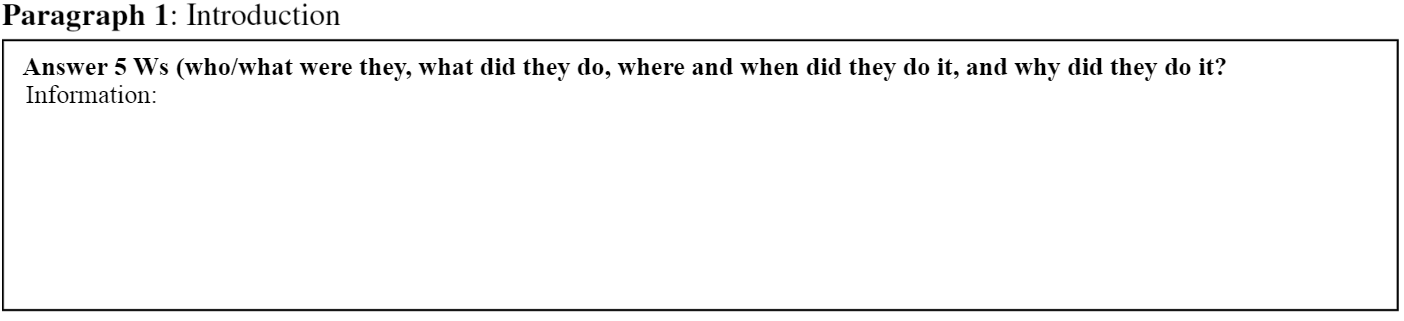 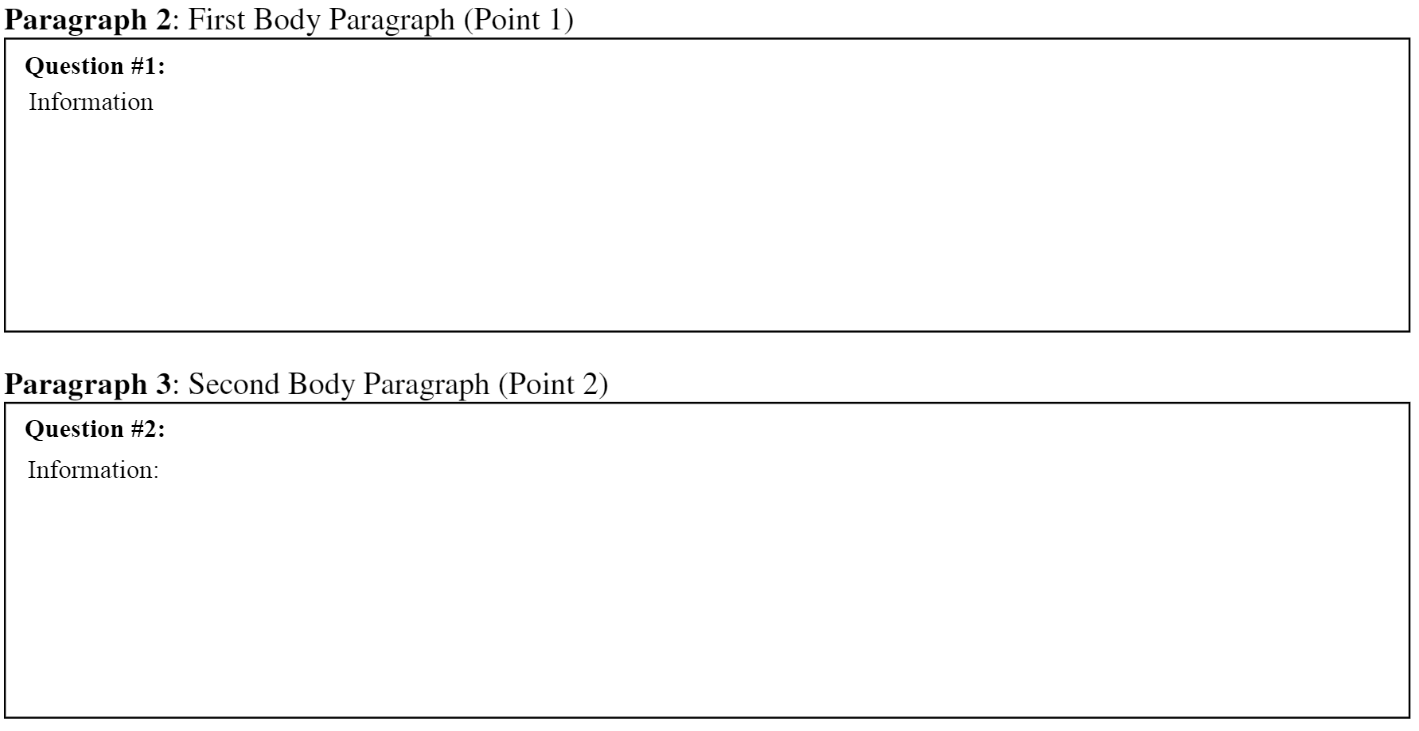 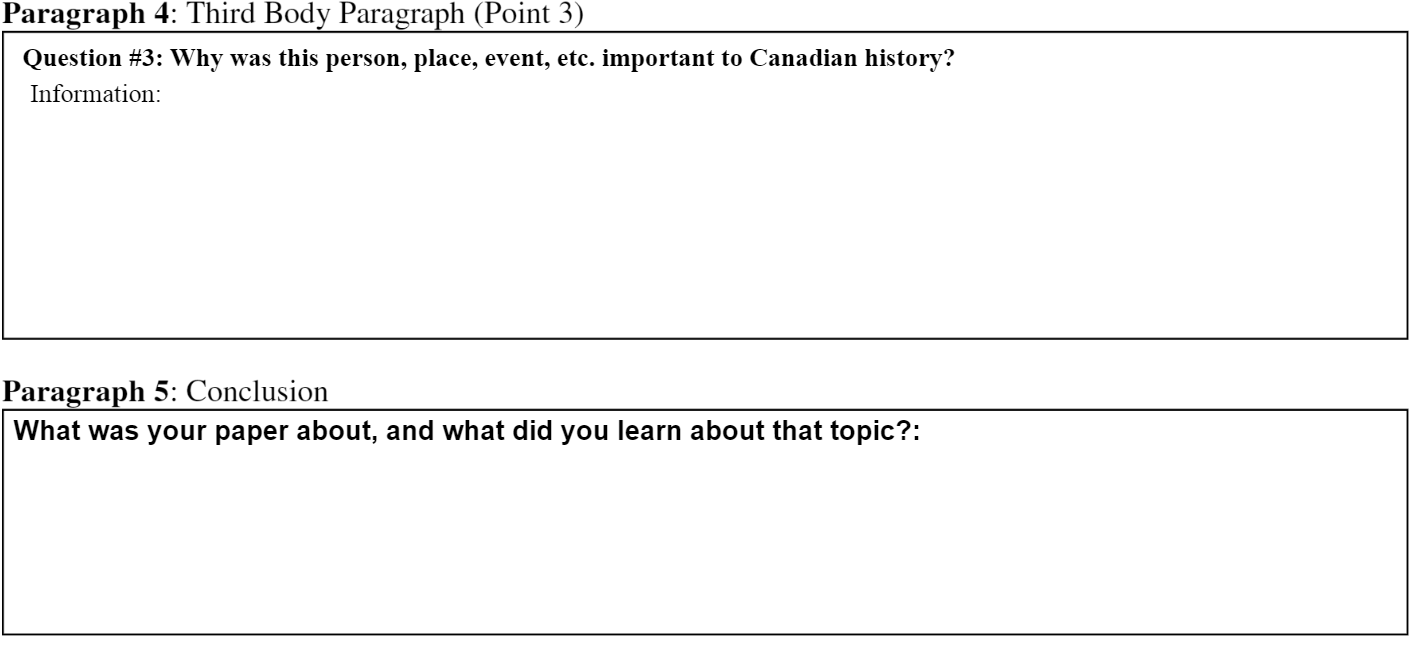 